Pozvánka na seminářVěcná břemena se zaměřením na aktuální judikaturu, právo inženýrské sítě a zákonná věcná břemena  Pražské sdružení Jednoty českých právníků 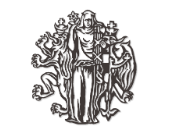 Vážené kolegyně, vážení kolegové,dovolujeme si vás upozornit a zároveň pozvat na seminář pořádaný Pražským sdružením JČP v květnu 2023 na téma: Věcná břemena se zaměřením na aktuální judikaturu, právo inženýrské sítě a zákonná věcná břemena Seminář (kód 523) se uskuteční	prezenčněv úterý 23. května 2023(od 9:00 do 14:00)POZOR! Seminář se bude konat v Justiční akademii, Hybernská 1006/18, Nové Město, 110 00 Praha 1. Současně bude seminář streamován.Přednášející: JUDr. Eva Dobrovolná, Ph.D., LL.M., odborná asistentka na katedře civilního práva procesního Právnické fakulty Masarykovy univerzityOsnova:Věcná břemena – úvod· věcná břemena jako věci v právním smyslu· věcná břemena jako předmět držby· dělení na služebnosti a reálná břemena, jejich odlišení· co může být obsahem služebnosti a reálného břemene· služebnost jako právní titul výstavby na pozemkuSmluvní věcná břemena· problematické formulace vymezení věcných břemen ve smlouvách včetně příkladů z katastrální praxe· práva a povinnosti z věcných břemen včetně nákladů na udržování služebné věci· zánik věcných břemenPrávo inženýrské sítě· vzor smlouvy a jeho rozbor· využitelnost práva inženýrské sítě· podstata služebnosti inženýrské sítě· úplata za služebnost inženýrské sítě· rozsah zřízení· přechod oprávnění ze služebnosti inženýrské sítě· další otázky spojené s právem inženýrské sítěTzv. zákonná věcná břemena· věcná břemena podle zákonů č. 458/2000 Sb., energetický zákon, č. 127/2005, o elektronických komunikacích, č. 49/1997 Sb., o civilním letectví, a další· způsob zřízení tzv. zákonných věcných břemen a jejich odlišení od ochranných pásem· náhrada za zřízení tzv. zákonného věcného břemene a ochranného pásma· práva a povinnosti vyplývající ze zvláštních zákonů· zánik tzv. zákonných věcných břemen.Případné dotazy k přednášenému tématu můžete napsat i předem na adresu baresova.eva@seznam.cz. Dotazy budou předány přednášejícímu. Souhrnné informace lze získat na webových stránkách: jednotaceskychpravniku.cz. Přihlásit se na seminář je možné:- pomocí formuláře na našich webových stránkách: jednotaceskychpravniku.cz  nebo- zasláním přihlášky na e-mail: jcppraha@jednotaceskychpravniku.cz.Úhradu účastnického poplatku lze provést:a) na podkladě faktury, kterou účastník obdrží po přihlášení; k tomu je povinen sdělit základní fakturační údaje – název, sídlo, IČO, DIČ plátce, bankovní spojení, nebob) 	bezhotovostním převodem na účet Pražského sdružení JČP, IČO: 45248559 u  Československé obchodní banky v Praze, číslo 106 231 472/0300, konst. symbol 0308, variabilní symbol je vždy kód příslušné vzdělávací akce a ve zprávě pro příjemce platby nutno uvést jméno a příjmení účastníka.Účast na vzdělávacích akcích uznává Česká advokátní komora jako součást odborné přípravy k advokátním zkouškám.Nakladatelství Wolters Kluwer ČR, a.s. nabízí členům JČP na eshopu Wolters Kluwer ČR, a.s. (https://obchod.wolterskluwer.cz/) využívat slevu 15 % na všechny tištěné knihy a eknihy z produkce Wolters Kluwer ČR, a.s. se zadáním slevového kódu JCP-WK-15. Za Pražské sdružení JČP: JUDr. Eva Barešová, mobil: 737 270 494, email: baresova.eva@seznam.cz10.5.2023*Členové JČP, kteří mají zaplacené členské příspěvky, justiční čekatelé a asistenti, advokátní, notářští a exekutorští koncipienti a studenti právnických fakult uhrazují snížený účastnický poplatek.